Конспект НОД по аппликации в старшей группе«Орден Великой Отечественной войны» Цель: Познакомить детей с орденами Великой Отечественной войны. 1. Образовательные:Формировать знания о героизме наших соотечественников в годы Великой Отечественной войны, и о том, кто такие ветераны.Учить детей выполнять аппликацию с помощью трафаретов.2. Развивающие:Развивать внимание, память.Развивать мелкую моторику рук.Закрепить навыки работы с ножницами и клеем.3. Воспитывающие:Воспитывать глубокое уважение к героическому прошлому своей страны, гуманистическое отношение к пожилым людям - ветеранам, искренность и отзывчивость.Учить работать в коллективе.Способствовать воспитанию аккуратности, самостоятельности.Предварительная работа: просмотр презентации на тему «Нам не дано забыть»; чтение произведений о ВОВ; рассматривание картин с изображением военнослужащих разных подразделений, чтение произведений о Родине, о войне, беседы об участниках ВОВ и о боевых действиях, рассматривание изображений наград участникам ВОВ.Словарная работа: награда, медаль, орден, знак отличия, ветеран.Оборудование для воспитателя: образец открытки; предметные тематические картинки; стихотворение, пошаговый образец аппликации по теме занятия.Оборудование и материалы для детей: половина картонного листа лист; цветная бумага; шаблон звезды; клей; ножницы.Ход НОД:Организационный момент.Чтение стихотворения:На мачте наш трехцветный флаг, На палубе стоит моряк.
И знает, что моря страны,
Границы океанов
И днем, и ночью быть должны
Под бдительной охраной!Везде, как будто вездеход,
На гусеницах танк пройдет
Ствол орудийный впереди,
Опасно, враг, не подходи!
Танк прочной защищен броней
И сможет встретить бой!Он металлическую птицу
Поднимет в облака.
Теперь воздушная граница
Надежна и крепка! Беседа Воспитатель: Мы живем с вами в мирное время и благодарны мы за это нашим дедам и прадедам, которые благодаря своему мужеству и героизму остановили страшную войну, захватившую весь мир. Ребята, а с кем была та страшная война?Дети: с фашистскими захватчиками.Воспитатель: Четыре с половиной года длилась Великая Отечественная война. В руины превратились многие города и села. Неисчислимы жертвы, вызванные боями и сражениями. В ходе войны требовалось особо выделять подвиги бойцов, совершенные в боях с фашистскими захватчиками, отмечать искусство военачальников, добившихся победы над сильным, коварным врагом. Тогда были учреждены ордена: Отечественной войны, Суворова, Кутузова, Александра Невского, Нахимова и др. Среди отличий Великой Отечественной войны особое место занял Солдатский Орден Славы трех степеней,  из которых орден высшей I степени — золотой, а II и III — серебряные. А для высшего командного состава за успешное проведение операций, был учрежден Высший орден «Победа». (Рассматривание слайдов2,3,4,5,6,7,8,9 с изображением орденов)Воспитатель: Ребята, как вы думаете, какие города называют городами-героями?Дети: Это города, которые внесли особый вклад в победу.Воспитатель: Это так. Для доблестных защитников городов-героев и важных районов были изготовлены специальные медали: «За оборону Ленинграда», «За оборону Севастополя», «За оборону Москвы». (Рассматривание слайдов10,11,12)Физкультминутка:Встали ровненько, ребята,Пошагали как солдаты.Влево, вправо наклонись,На носочках потянись.Раз-рывок,Два-рывок,Отдохнул ли ты, дружок?Помаши руками дружно,Поработать всем нам нужно. (Выполняют движения в соответствии с текстом.)Рассматривание медалей и орденов ВОВ.Воспитатель. Во многих семьях есть медали, которые принесли с войны ваши прадедушки и прабабушки. Они бережно хранятся в красивых шкатулках и заветных коробочках. Каждый праздник Победы бывшие бойцы надевают свои ордена и медали и едут на Красную площадь встречаться со своими боевыми товарищами, однополчанами. Они гордятся своими наградами.(слайд13)Воспитатель: А теперь каждый из вас придумает свой орден за храбрость и героизм военных. Аппликация «Ордена ВОВ»Воспитатель показывает последовательность работы: -У меня на доске показаны этапы, как мы будем делать открытку. Итак, первое, что мы будем делать-это красную звезду!-Посмотрите на первый этап. С чего начнем мы работу? Нужно обвести по трафарету звезду. - Смотрим, что мы будем делать на втором этапе? (планка и крепление для звезды)Воспитатель: Прежде чем приступить к работе дальше, я предлагаю сделать разминку для наших пальчиков помощников.Пальчиковая гимнастика «Помощники»Вот помощники мои,Как их хочешь, поверни.Раз, два, три, четыре, пять.Не сидится им опять.Постучали, повертелиИ работать захотели.Поработали немного,Но дадим им отдохнуть.(Выполнять движения пальцами в соответствии с содержанием стихотворения.)Повторение правил безопасности при работе с ножницами, использование салфетки для вытирания лишнего клея.Самостоятельное оформление детьми открытки. Помощь воспитателя затрудняющимся детям.Итог Послушайте стихотворение. (Чтение стихотворения)Еще тогда нас не было на свете,Когда гремел салют из края в край.Солдаты, подарили вы планетеВеликий Май, победный Май!Еще тогда нас не было на свете,Когда в военной буре огневой,Судьбу, решая будущих столетий,Вы бой вели, священный бой!Еще тогда нас не было на свете,Когда с Победой вы домой пришли.Солдаты Мая, слава вам навекиОт всей земли, от всей земли!Воспитатель: Какие красивые открытки. Подведение итога занятия:- Что нового для себя вы узнали на занятии?- Чему научились на занятии?- Какое настроение у вас сейчас?Выставка детских работ.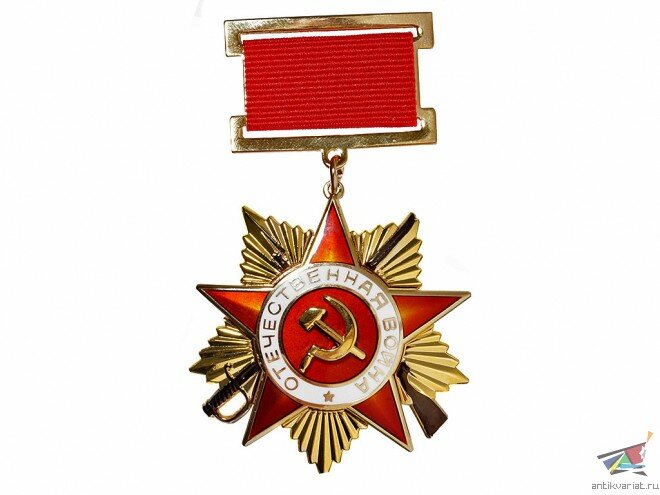 